					Appel à projets 2019 du Cancéropôle Est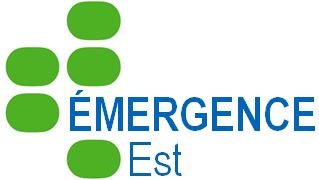 « Soutien à l’Emergence de Projets »Liste des items du dossier de candidatureLa soumission se déroule en ligne en remplissant le formulaire https://escape.canceropole-est.org/#/callForProject/subscription/12. Il est possible d’enregistrer et revenir éditer votre dossier jusqu'à la date limite de dépôt. Ce document présente les différents éléments à connaître avant de répondre à l’appel à projets.Vous pouvez l’utiliser pour préparer votre projet en rédigeant le texte de chaque question ci-dessous, puis en faisant un copier/coller de chaque champ pour le saisir en ligne.Certains champs sont limités en nombre de caractères. Veillez donc à bien utiliser la fonction « statistiques » de votre logiciel de traitement de texte afin de vérifier que le nombre de caractères (espaces compris) que vous souhaitez copier ne dépasse pas le nombre de caractères autorisé. En effet, tout dépassement est tronqué et les caractères en plus ne sont pas pris en compte.A noter que la plateforme de soumission en ligne permet de télécharger des documents. Vous pouvez donc agrémenter votre projet de figures ou plan de réalisation du projet, dans la limite d’une page A4 (pdf ou jpeg).Les champs suivis d’une étoile (*) sont obligatoires.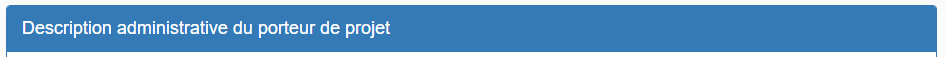 Pour faciliter le remplissage du formulaire, il est possible de rechercher votre nom et votre laboratoire dans la base de données du Cancéropôle Est. Si votre nom/laboratoire figure dans l’annuaire, certains champs sont automatiquement mis à jour. Il vous reste alors à vérifier l’exactitude des données et à les mettre à jour si besoin.NOM * + civilité *Prénom *Fonction * : Métier et Statut. A choisir parmi une liste déroulante. Si aucun choix ne correspond, choisir « Autre » et renseigner le champ suivant.Intitulé de votre laboratoire *Directeur de l’unité *Equipe de recherche *Chef de l’équipe de recherche *Adresse *Ville *Email *Téléphone *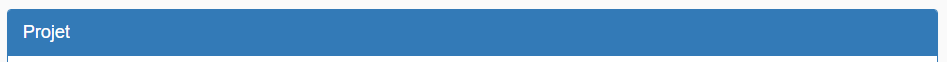 Titre *Acronyme (pas obligatoire mais fortement recommandé)Thématique * : Axe du Cancéropôle le plus adéquat à choisir dans la liste déroulante.Budget demandé * (20.000€ maximum TTC)Mots clés * (à séparer par des virgules)Partenaires éventuels (Nom des chercheurs, Unités de recherche concernées et villes)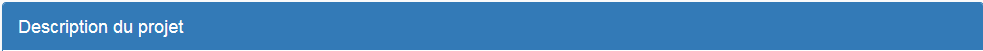 Résumé court * (2000 caractères maximum, espaces compris).Projet détaillé * : Problématique, hypothèse(s) et objectif(s) ; positionnement du projet dans le contexte des connaissances actuelles ; résultats attendus ; méthodologie et techniques mises en oeuvre ; ressources nécessaires ; rôle de chaque équipe (12 000 caractères maximum, espaces compris).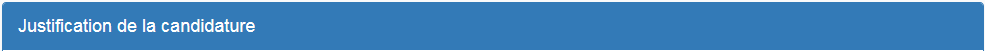 Caractère émergent et innovant du projet * : Justifiez en quoi votre projet est émergent, ainsi que le degré de prise de risque de l'approche scientifique retenue. Ce critère conditionnera l'éligibilité du dossier au processus d'évaluation. (2000 caractères maximum, espaces compris).Faisabilité en 1 an * : Description des étapes clés/verrous à lever et calendrier de réalisation avec les livrables (1000 caractères maximum, espaces compris).Impact attendu, suite envisagée * : Expliquer en quoi le financement du Cancéropôle jouera un effet levier pour l'obtention de financements plus importants et proposer une stratégie de réponse aux appels à projets nationaux/internationaux (1000 caractères maximum, espaces compris).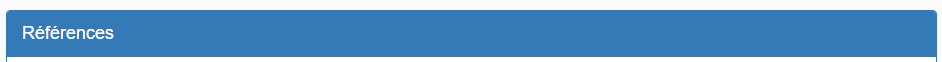 Références bibliographiques du porteur de projet et de ses partenaires en lien avec le projet *. 5 maximum (2000 caractères maximum, espaces compris).Autres références bibliographiques du porteur de projet et de ses partenaires (si nécessaire) (750 caractères maximum, espaces compris).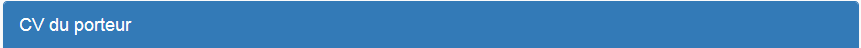 CV court du porteur *  (4000 caractères maximum, espaces compris).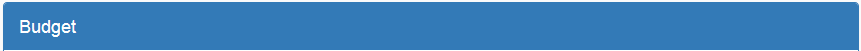 Coût total du projet *Montant demandé au Cancéropôle Est * ​Identique à celui saisi plus haut dans la partie "Projet" du dossier (20.000€ maximum TTC) Répartition :Justification du budget demandé * : (500 caractères maximum, espaces compris).Est-ce que votre projet bénéficie d'un financement complémentaire ? * : Oui/Non, si oui préciser lequel.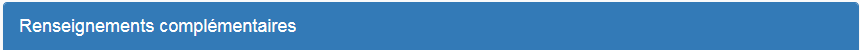 Est-ce que votre projet a déjà été soumis à un appel à projets ? * : Oui/Non, si oui préciser lequel et le résultat.Evaluation du potentiel de valorisation du projet * : Dans le cadre d'un partenariat entre le Cancéropôle Est et les structures de valorisation de l'interrégion, le résumé de votre projet pourrait leur être transmis en toute confidentialité pour un avis expert sur un futur potentiel de valorisation du projet. Souhaitez-vous vous y opposer ? Oui/NonEn cas de problème lors de la soumission de votre projet, n'hésitez pas à contacter Emmanuelle Faivre (emmanuelle.faivre@canceropole-set.org, 03 88 12 83 76). DépensesCoût TTC (€)Nature de la dépenseEquipePersonnelEquipementFonctionnementAutreTotal